RECORTE E MONTE A FACE. PARA FAZER O HAIR VOCÊ PODE USAR LÃ, LINHA, PAPEL, MATERIAL RECICLÁVEL... SEJA CRIATIVO!DEPOIS ESCREVA O NOME DE CADA PARTE EM INGLÊS.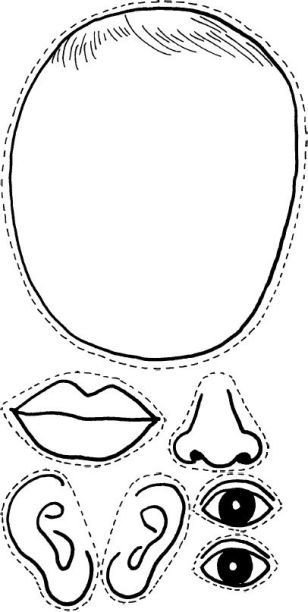 